Ei(EiCompendex)1 选择好要保存的检索结果后，点击箭头所指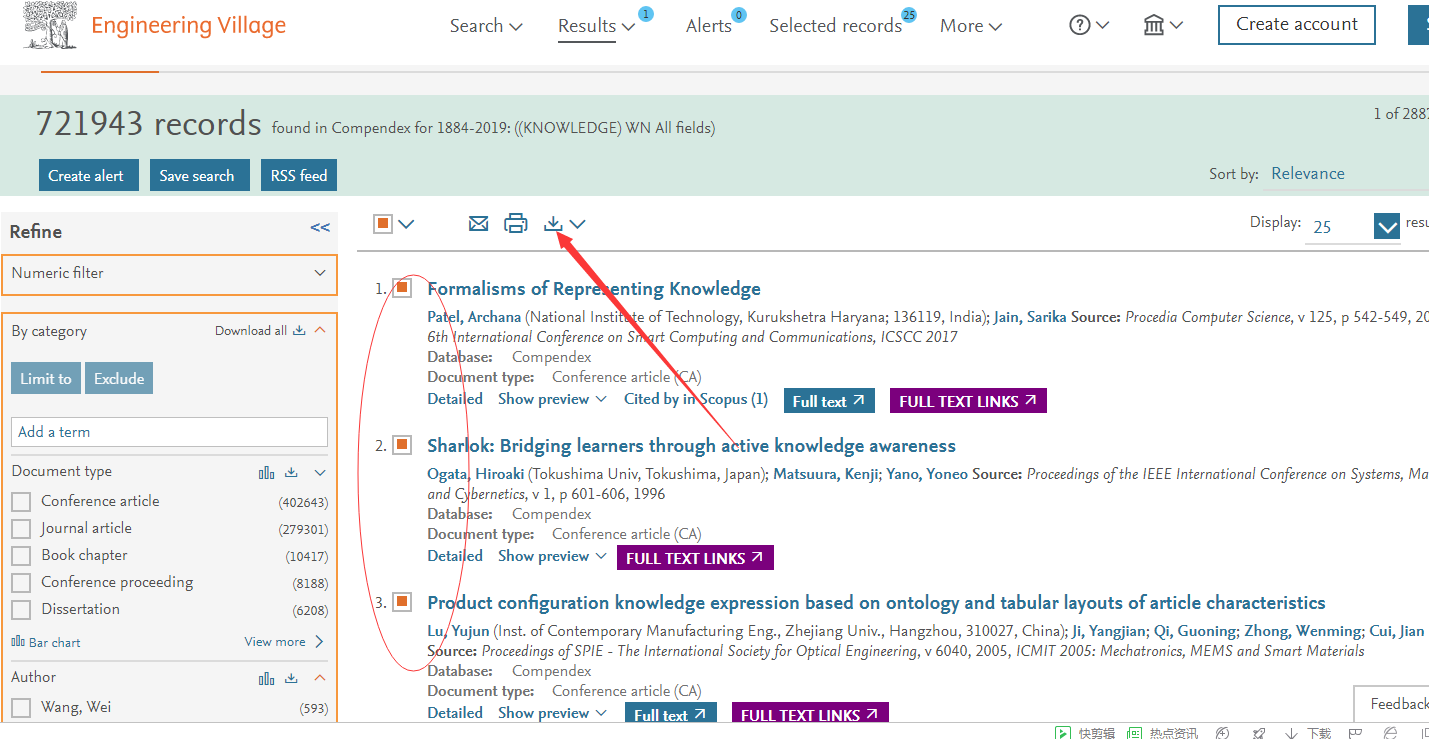 2 先选择题录格式为endnote（ris，ref.manager）,然后“download record（s））”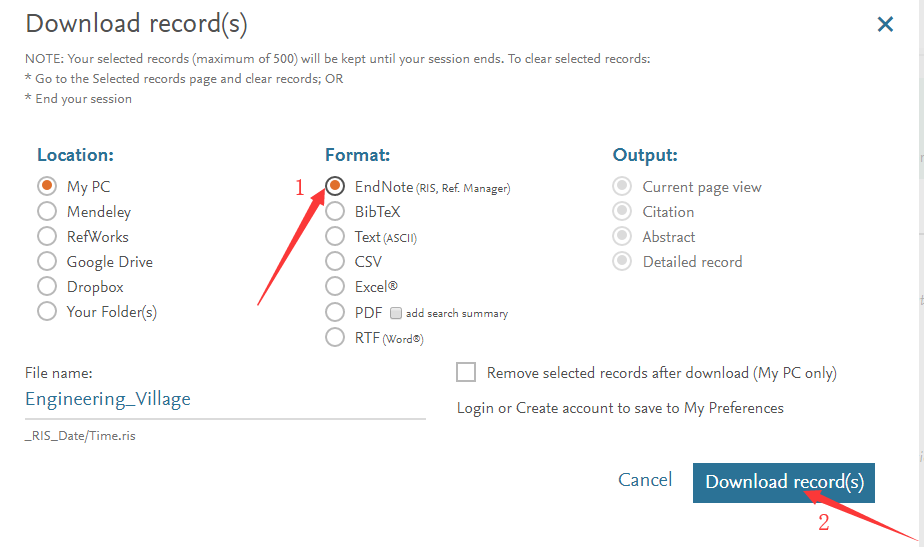 3进入noteexpress，导入题录，选择过滤器“refman（ris）”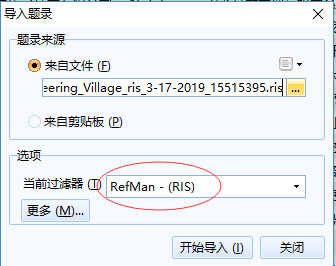 